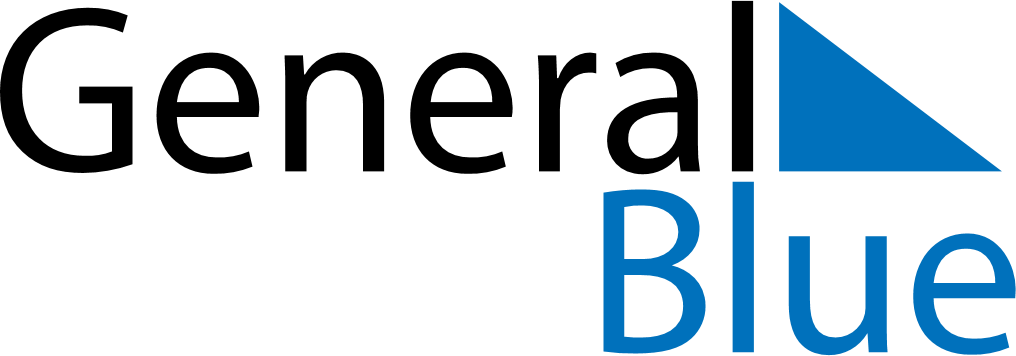 Weekly CalendarSeptember 20, 2026 - September 26, 2026Weekly CalendarSeptember 20, 2026 - September 26, 2026Weekly CalendarSeptember 20, 2026 - September 26, 2026Weekly CalendarSeptember 20, 2026 - September 26, 2026Weekly CalendarSeptember 20, 2026 - September 26, 2026Weekly CalendarSeptember 20, 2026 - September 26, 2026Weekly CalendarSeptember 20, 2026 - September 26, 2026SundaySep 20SundaySep 20MondaySep 21TuesdaySep 22WednesdaySep 23ThursdaySep 24FridaySep 25SaturdaySep 26AMPM